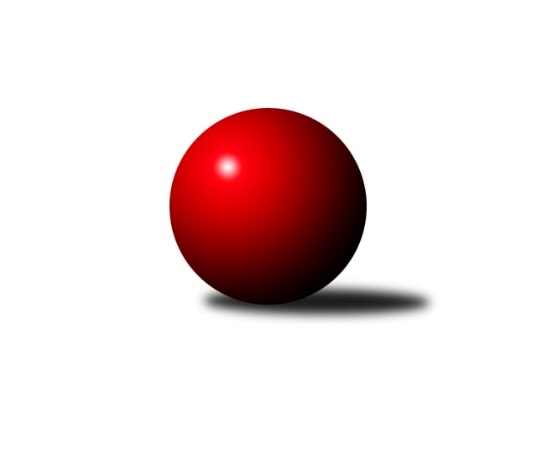 Č.23Ročník 2009/2010	27.3.2010Nejlepšího výkonu v tomto kole: 2707 dosáhlo družstvo: TJ Tatran LitovelKrajský přebor OL 2009/2010Výsledky 23. kolaSouhrnný přehled výsledků:KKŽ Šternberk ˝A˝	- TJ Pozemstav Prostějov	10:6	2497:2394		27.3.TJ Kovohutě Břidličná ˝B˝	- TJ Horní Benešov ˝C˝	4:12	2412:2487		27.3.KK Zábřeh  ˝C˝	- TJ Sokol Mohelnice	6:10	2441:2462		27.3.KK Šumperk ˝C˝	- TJ Tatran Litovel	7:9	2694:2707		27.3.TJ Horní Benešov ˝E˝	- Spartak Přerov ˝C˝	10:6	2495:2461		27.3.SK Olomouc Sigma MŽ	- SKK Jeseník ˝B˝	12:4	2490:2431		27.3.Tabulka družstev:	1.	KKŽ Šternberk ˝A˝	22	15	0	7	201 : 151 	 	 2499	30	2.	TJ Horní Benešov ˝C˝	21	14	1	6	211 : 125 	 	 2491	29	3.	KK Lipník nad Bečvou ˝A˝	21	14	0	7	214 : 122 	 	 2499	28	4.	Spartak Přerov ˝C˝	21	14	0	7	196 : 140 	 	 2521	28	5.	KK Zábřeh  ˝C˝	21	12	0	9	179 : 157 	 	 2477	24	6.	SK Olomouc Sigma MŽ	21	11	1	9	178 : 158 	 	 2487	23	7.	TJ Kovohutě Břidličná ˝B˝	21	11	0	10	168 : 168 	 	 2429	22	8.	TJ Pozemstav Prostějov	21	9	0	12	161 : 175 	 	 2421	18	9.	KK Šumperk ˝C˝	22	9	0	13	157 : 195 	 	 2425	18	10.	TJ Tatran Litovel	22	8	0	14	161 : 191 	 	 2464	16	11.	TJ Horní Benešov ˝E˝	21	7	0	14	132 : 204 	 	 2414	14	12.	TJ Sokol Mohelnice	21	7	0	14	123 : 213 	 	 2403	14	13.	SKK Jeseník ˝B˝	21	6	0	15	127 : 209 	 	 2406	12Podrobné výsledky kola:	 KKŽ Šternberk ˝A˝	2497	10:6	2394	TJ Pozemstav Prostějov	Petr Pick	 	 200 	 196 		396 	 0:2 	 410 	 	199 	 211		Miroslav Adámek	Pavel  Ďuriš ml.	 	 196 	 205 		401 	 0:2 	 408 	 	211 	 197		Stanislav Feike	Zdeněk Vojáček	 	 189 	 194 		383 	 0:2 	 408 	 	204 	 204		Jan Stískal	Emil Pick	 	 226 	 214 		440 	 2:0 	 360 	 	200 	 160		Pavel Černohous	David Pospíšil	 	 223 	 211 		434 	 2:0 	 404 	 	224 	 180		Martin Zaoral	Jindřich Gavenda	 	 237 	 206 		443 	 2:0 	 404 	 	214 	 190		Václav Kovaříkrozhodčí: Nejlepší výkon utkání: 443 - Jindřich Gavenda	 TJ Kovohutě Břidličná ˝B˝	2412	4:12	2487	TJ Horní Benešov ˝C˝	Zdeněk Fiury st. st.	 	 221 	 196 		417 	 2:0 	 406 	 	202 	 204		Michal Klich	František Pončík	 	 202 	 206 		408 	 0:2 	 431 	 	223 	 208		Michael Dostál	Vladimír Štrbík	 	 190 	 205 		395 	 0:2 	 398 	 	198 	 200		Robert Kučerka	Petr Otáhal	 	 199 	 218 		417 	 0:2 	 444 	 	223 	 221		Michal Blažek	Miloslav Krchov	 	 218 	 179 		397 	 2:0 	 387 	 	187 	 200		Petr Rak	Josef Veselý	 	 190 	 188 		378 	 0:2 	 421 	 	201 	 220		Petr Dankovičrozhodčí: Nejlepší výkon utkání: 444 - Michal Blažek	 KK Zábřeh  ˝C˝	2441	6:10	2462	TJ Sokol Mohelnice	Marek Ollinger	 	 192 	 226 		418 	 2:0 	 391 	 	208 	 183		Zdeněk Sobota	Václav Kupka	 	 201 	 179 		380 	 0:2 	 386 	 	181 	 205		Iveta Krejčová	Věra Urbášková	 	 215 	 193 		408 	 2:0 	 393 	 	200 	 193		Zdeněk Šebesta	Jiří Karafiát *1	 	 223 	 175 		398 	 0:2 	 424 	 	190 	 234		Jaroslav Jílek	Josef Sitta st.	 	 213 	 215 		428 	 2:0 	 427 	 	222 	 205		Petr Polášek	Jan Kolář	 	 220 	 189 		409 	 0:2 	 441 	 	221 	 220		Ľudovit Kumirozhodčí: střídání: *1 od 51. hodu Jiří SrovnalNejlepší výkon utkání: 441 - Ľudovit Kumi	 KK Šumperk ˝C˝	2694	7:9	2707	TJ Tatran Litovel	Alexandr Rájoš	 	 237 	 271 		508 	 2:0 	 453 	 	250 	 203		Jaroslav Navrátil	Jaromír Vondra	 	 229 	 246 		475 	 2:0 	 432 	 	229 	 203		Miroslav Sigmund	Miroslav Fric	 	 167 	 209 		376 	 0:2 	 455 	 	220 	 235		Jaromír Janošec	Martin Sedlář	 	 225 	 213 		438 	 2:0 	 434 	 	226 	 208		Ludvík Vymazal	Zdeněk Hrabánek	 	 232 	 213 		445 	 1:1 	 445 	 	231 	 214		Petr Axman	Jaromír Rabenseifner	 	 226 	 226 		452 	 0:2 	 488 	 	247 	 241		Jakub Mokošrozhodčí: Nejlepší výkon utkání: 508 - Alexandr Rájoš	 TJ Horní Benešov ˝E˝	2495	10:6	2461	Spartak Přerov ˝C˝	Pavel Hrnčíř	 	 187 	 182 		369 	 0:2 	 412 	 	214 	 198		Rostislav Petřík	Dominik Tesař	 	 197 	 222 		419 	 2:0 	 383 	 	191 	 192		Jiří Kohoutek	Jan Kriwenky	 	 216 	 204 		420 	 2:0 	 415 	 	210 	 205		Michal Symerský	Jana Martiníková	 	 204 	 219 		423 	 0:2 	 433 	 	213 	 220		David Janušík	Jaromír Martiník	 	 231 	 206 		437 	 0:2 	 448 	 	242 	 206		Petr Vácha	Luděk Zeman	 	 202 	 225 		427 	 2:0 	 370 	 	188 	 182		Jiří Hradílekrozhodčí: Nejlepší výkon utkání: 448 - Petr Vácha	 SK Olomouc Sigma MŽ	2490	12:4	2431	SKK Jeseník ˝B˝	Pavel Jüngling	 	 198 	 219 		417 	 2:0 	 404 	 	216 	 188		Jaromíra Smejkalová	František Baslar	 	 228 	 226 		454 	 2:0 	 396 	 	188 	 208		Jiří Fárek	Ondřej Machút	 	 209 	 185 		394 	 0:2 	 432 	 	215 	 217		Karel Kučera	Petr Malíšek	 	 204 	 186 		390 	 2:0 	 375 	 	171 	 204		Eva Křápková	Jiří Malíšek	 	 198 	 188 		386 	 0:2 	 428 	 	215 	 213		Jiří Vrba	Miroslav Hyc	 	 239 	 210 		449 	 2:0 	 396 	 	186 	 210		Petr  Šulák ml.rozhodčí: Nejlepší výkon utkání: 454 - František BaslarPořadí jednotlivců:	jméno hráče	družstvo	celkem	plné	dorážka	chyby	poměr kuž.	Maximum	1.	Jakub Mokoš 	TJ Tatran Litovel	441.18	300.3	140.9	4.5	9/12	(488)	2.	Petr Vácha 	Spartak Přerov ˝C˝	437.94	295.4	142.5	4.0	10/11	(496)	3.	František Baslar 	SK Olomouc Sigma MŽ	432.38	292.5	139.9	3.8	10/11	(470)	4.	Rostislav  Cundrla 	SKK Jeseník ˝B˝	431.89	288.9	143.0	3.7	8/11	(502)	5.	Zdeněk   Macháček st. 	KK Lipník nad Bečvou ˝A˝	431.70	293.0	138.7	3.4	10/11	(465)	6.	Rostislav Petřík 	Spartak Přerov ˝C˝	430.08	291.7	138.4	3.3	10/11	(490)	7.	Petr Rak 	TJ Horní Benešov ˝C˝	429.58	288.7	140.8	4.6	8/11	(506)	8.	Jitka Szczyrbová 	KK Lipník nad Bečvou ˝A˝	429.34	289.7	139.6	3.0	10/11	(454)	9.	Emil Pick 	KKŽ Šternberk ˝A˝	428.98	294.5	134.5	5.6	9/10	(475)	10.	Zdeněk Fiury ml.  ml.	TJ Kovohutě Břidličná ˝B˝	428.09	294.7	133.4	4.0	8/10	(464)	11.	Jindřich Gavenda 	KKŽ Šternberk ˝A˝	427.77	300.1	127.7	5.6	9/10	(460)	12.	Michal Blažek 	TJ Horní Benešov ˝C˝	426.98	291.4	135.5	5.9	11/11	(478)	13.	Pavel  Ďuriš ml. 	KKŽ Šternberk ˝A˝	426.01	296.3	129.7	7.5	10/10	(476)	14.	Václav Kupka 	KK Zábřeh  ˝C˝	425.51	287.1	138.4	3.8	8/11	(456)	15.	Richard Štětka 	KK Lipník nad Bečvou ˝A˝	423.79	291.9	131.9	5.3	11/11	(451)	16.	David Pospíšil 	KKŽ Šternberk ˝A˝	423.76	288.4	135.3	3.8	7/10	(444)	17.	Miroslav Hyc 	SK Olomouc Sigma MŽ	423.11	286.2	136.9	4.9	10/11	(475)	18.	Zdeněk Hrabánek 	KK Šumperk ˝C˝	420.60	290.5	130.1	6.6	10/11	(455)	19.	Josef Veselý 	TJ Kovohutě Břidličná ˝B˝	420.08	289.1	131.0	5.0	8/10	(467)	20.	Jaromír Janošec 	TJ Tatran Litovel	417.68	289.7	128.0	5.2	10/12	(456)	21.	Petr Dankovič 	TJ Horní Benešov ˝C˝	416.63	286.7	129.9	5.8	11/11	(452)	22.	Jana Martiníková 	TJ Horní Benešov ˝E˝	416.48	289.3	127.2	8.0	6/9	(452)	23.	Jiří Malíšek 	SK Olomouc Sigma MŽ	415.93	285.8	130.2	6.2	11/11	(464)	24.	Josef Sitta st. 	KK Zábřeh  ˝C˝	415.45	287.0	128.4	7.0	11/11	(477)	25.	Pavel Jüngling 	SK Olomouc Sigma MŽ	414.92	295.3	119.6	7.5	11/11	(449)	26.	Petr Pick 	KKŽ Šternberk ˝A˝	414.20	291.6	122.6	7.1	9/10	(456)	27.	Rostislav Krejčí 	TJ Sokol Mohelnice	414.01	285.5	128.5	6.1	10/11	(463)	28.	Martin Sedlář 	KK Šumperk ˝C˝	413.73	289.0	124.8	7.6	8/11	(479)	29.	Zdeněk Macháček ml 	KK Lipník nad Bečvou ˝A˝	412.98	292.2	120.8	7.3	11/11	(438)	30.	Jaromír Martiník 	TJ Horní Benešov ˝E˝	412.57	286.9	125.7	5.7	9/9	(458)	31.	Michal Klich 	TJ Horní Benešov ˝C˝	411.88	284.7	127.2	6.0	9/11	(458)	32.	Miroslav Sigmund 	TJ Tatran Litovel	411.76	288.5	123.3	6.6	11/12	(454)	33.	Karel Kučera 	SKK Jeseník ˝B˝	411.50	281.7	129.8	4.8	8/11	(450)	34.	Jiří Srovnal 	KK Zábřeh  ˝C˝	410.07	286.5	123.6	7.2	10/11	(454)	35.	Zdeněk Fiury st.  st.	TJ Kovohutě Břidličná ˝B˝	408.80	281.6	127.2	6.6	9/10	(459)	36.	Rostislav Pelz 	KK Lipník nad Bečvou ˝A˝	408.69	284.6	124.1	8.0	11/11	(446)	37.	Václav Kovařík 	TJ Pozemstav Prostějov	407.10	287.4	119.7	8.1	11/11	(457)	38.	Martin Zaoral 	TJ Pozemstav Prostějov	406.45	282.9	123.5	7.9	11/11	(441)	39.	Alexandr Rájoš 	KK Šumperk ˝C˝	406.35	281.0	125.3	7.4	11/11	(508)	40.	Zdeněk Vojáček 	KKŽ Šternberk ˝A˝	406.26	281.5	124.7	7.4	7/10	(455)	41.	Jaromíra Smejkalová 	SKK Jeseník ˝B˝	405.34	277.9	127.4	5.2	11/11	(436)	42.	Stanislav Feike 	TJ Pozemstav Prostějov	405.28	283.9	121.4	8.8	11/11	(473)	43.	Petr Otáhal 	TJ Kovohutě Břidličná ˝B˝	405.21	282.5	122.7	7.4	10/10	(451)	44.	Jiří Hradílek 	Spartak Přerov ˝C˝	404.39	284.0	120.4	8.4	9/11	(437)	45.	Ondřej Machút 	SK Olomouc Sigma MŽ	403.99	281.6	122.4	8.7	8/11	(475)	46.	Jaroslav Jílek 	TJ Sokol Mohelnice	403.58	284.1	119.4	8.9	11/11	(498)	47.	Jan Stískal 	TJ Pozemstav Prostějov	402.84	283.8	119.1	8.4	9/11	(450)	48.	Zdeněk Šebesta 	TJ Sokol Mohelnice	402.44	281.2	121.3	6.9	11/11	(458)	49.	Václav Šubert 	KKŽ Šternberk ˝A˝	402.34	279.7	122.7	6.9	8/10	(430)	50.	Robert Kučerka 	TJ Horní Benešov ˝C˝	401.67	285.5	116.2	7.3	8/11	(437)	51.	Petr Polášek 	TJ Sokol Mohelnice	401.44	284.3	117.1	9.2	9/11	(455)	52.	Petr Malíšek 	SK Olomouc Sigma MŽ	400.65	276.7	123.9	7.8	11/11	(443)	53.	Jan Kolář 	KK Zábřeh  ˝C˝	399.94	288.7	111.2	7.9	10/11	(459)	54.	Jaromír Rabenseifner 	KK Šumperk ˝C˝	398.31	280.8	117.5	6.6	9/11	(452)	55.	Miroslav Fric 	KK Šumperk ˝C˝	397.86	283.5	114.4	8.2	8/11	(458)	56.	Miloslav Krchov 	TJ Kovohutě Břidličná ˝B˝	397.64	276.8	120.8	7.6	10/10	(438)	57.	Jaroslav Vidim 	TJ Tatran Litovel	397.11	279.3	117.8	7.9	9/12	(431)	58.	Zdeněk Chmela  ml.	TJ Kovohutě Břidličná ˝B˝	396.00	278.7	117.3	7.3	8/10	(454)	59.	Ludvík Vymazal 	TJ Tatran Litovel	395.44	273.2	122.2	8.3	11/12	(438)	60.	Vilém Zeiner 	KK Lipník nad Bečvou ˝A˝	393.38	280.0	113.4	9.6	11/11	(439)	61.	Petr  Šulák ml. 	SKK Jeseník ˝B˝	391.69	279.7	112.0	8.5	10/11	(417)	62.	Pavel Hrnčíř 	TJ Horní Benešov ˝E˝	386.94	268.2	118.8	9.6	8/9	(417)	63.	Zdeněk Sobota 	TJ Sokol Mohelnice	385.06	272.3	112.8	8.9	10/11	(436)	64.	Eva Křápková 	SKK Jeseník ˝B˝	382.22	271.5	110.8	10.2	10/11	(425)	65.	Vladimír Štrbík 	TJ Kovohutě Břidličná ˝B˝	380.66	276.2	104.5	12.0	7/10	(426)		Kamil Axman 	TJ Tatran Litovel	458.00	309.5	148.5	4.5	1/12	(462)		Vlastimil Bělíček 	Spartak Přerov ˝C˝	457.00	298.0	159.0	3.0	2/11	(481)		Vlastimil Štěrba 	TJ Pozemstav Prostějov	453.00	300.0	153.0	3.0	1/11	(453)		Martin Liška 	KK Zábřeh  ˝C˝	447.52	292.1	155.4	4.0	5/11	(512)		David Čulík 	TJ Tatran Litovel	447.00	323.0	124.0	5.0	1/12	(447)		Miroslav Šindler 	Spartak Přerov ˝C˝	443.00	294.0	149.0	1.0	1/11	(443)		Petr Axman 	TJ Tatran Litovel	439.25	301.7	137.6	4.0	4/12	(455)		Zdeněk Palyza 	KK Šumperk ˝C˝	439.00	317.0	122.0	5.0	1/11	(439)		Marek Ollinger 	KK Zábřeh  ˝C˝	435.10	301.8	133.3	6.3	7/11	(451)		Dominik Prokop 	KK Zábřeh  ˝C˝	431.00	292.5	138.5	3.0	2/11	(435)		Petr Kozák 	TJ Horní Benešov ˝C˝	431.00	296.0	135.0	4.0	2/11	(449)		Michal Symerský 	Spartak Přerov ˝C˝	430.75	289.8	141.0	4.2	7/11	(459)		Petr Šrot 	KK Šumperk ˝C˝	430.00	297.0	133.0	10.0	1/11	(430)		Miloslav  Petrů 	TJ Horní Benešov ˝E˝	429.67	293.0	136.7	4.3	3/9	(449)		Michal Albrecht 	KK Zábřeh  ˝C˝	428.83	299.3	129.5	4.3	3/11	(485)		Jaroslav Navrátil 	TJ Tatran Litovel	427.58	291.0	136.5	3.6	6/12	(453)		Jiří Fiala 	TJ Tatran Litovel	427.00	300.0	127.0	4.0	1/12	(427)		Jaroslav Krejčí 	Spartak Přerov ˝C˝	426.86	288.5	138.4	4.6	7/11	(461)		Martin Jindra 	TJ Tatran Litovel	425.00	294.5	130.5	5.5	2/12	(426)		Jaroslav Černošek 	SK Olomouc Sigma MŽ	425.00	301.0	124.0	2.0	1/11	(425)		Jiří Divila st. 	Spartak Přerov ˝C˝	424.75	276.5	148.3	5.3	2/11	(467)		Jiří Chytil 	Spartak Přerov ˝C˝	423.83	290.3	133.5	8.2	2/11	(437)		Jiří Kohoutek 	Spartak Přerov ˝C˝	423.47	295.0	128.5	5.9	7/11	(449)		Zdeněk Kment 	TJ Horní Benešov ˝C˝	422.68	300.0	122.7	5.6	4/11	(484)		Milan Vymazal 	KK Šumperk ˝C˝	422.50	288.2	134.3	5.2	5/11	(468)		Zdeněk Chudožilov 	TJ Pozemstav Prostějov	420.00	279.0	141.0	7.0	1/11	(420)		Anna Drlíková 	TJ Sokol Mohelnice	418.00	269.0	149.0	3.0	1/11	(418)		Jaromír Vondra 	KK Šumperk ˝C˝	416.44	283.6	132.8	6.3	6/11	(475)		Jiří Michálek 	KK Zábřeh  ˝C˝	415.50	287.3	128.3	6.5	4/11	(434)		David Janušík 	Spartak Přerov ˝C˝	415.40	291.1	124.3	6.8	5/11	(481)		Iveta Krejčová 	TJ Sokol Mohelnice	414.95	292.6	122.4	7.3	5/11	(450)		Břetislav Sobota 	SK Olomouc Sigma MŽ	414.75	300.3	114.5	7.5	2/11	(430)		Zdeňka Habartová 	TJ Horní Benešov ˝E˝	414.50	286.0	128.5	5.5	2/9	(415)		Jiří Fárek 	SKK Jeseník ˝B˝	414.14	286.4	127.7	7.1	7/11	(449)		Martin Spisar 	TJ Pozemstav Prostějov	413.50	285.0	128.5	6.0	2/11	(435)		Stanislav Beňa  st.	Spartak Přerov ˝C˝	412.63	283.3	129.4	5.5	4/11	(447)		Miroslav Ondrouch 	KK Lipník nad Bečvou ˝A˝	412.00	271.0	141.0	5.0	1/11	(412)		Michael Dostál 	TJ Horní Benešov ˝C˝	411.71	285.3	126.4	6.0	7/11	(455)		Marek  Navrátil 	Spartak Přerov ˝C˝	411.00	293.0	118.0	6.0	1/11	(411)		Zdeněk Janoud 	SKK Jeseník ˝B˝	410.33	289.9	120.4	6.9	3/11	(429)		Jindřich Dankovič 	TJ Horní Benešov ˝C˝	410.00	273.7	136.3	5.7	3/11	(418)		Jiří Vrba 	SKK Jeseník ˝B˝	409.51	284.8	124.7	7.0	7/11	(446)		František Hajduk 	TJ Pozemstav Prostějov	409.50	282.5	127.0	11.0	2/11	(433)		Luděk Zeman 	TJ Horní Benešov ˝E˝	408.36	290.4	117.9	6.5	5/9	(438)		Ľudovit Kumi 	TJ Sokol Mohelnice	408.29	283.0	125.3	6.8	7/11	(447)		František Pončík 	TJ Kovohutě Břidličná ˝B˝	408.00	268.0	140.0	4.0	1/10	(408)		Miroslav Adámek 	KK Šumperk ˝C˝	408.00	281.5	126.5	6.5	2/11	(413)		Pavel Černohous 	TJ Pozemstav Prostějov	407.00	286.5	120.5	7.5	4/11	(452)		Václav Pumprla 	Spartak Přerov ˝C˝	406.60	288.5	118.1	5.5	6/11	(446)		Jan Karlík 	Spartak Přerov ˝C˝	405.17	285.5	119.7	8.8	2/11	(441)		Milan Král 	SK Olomouc Sigma MŽ	405.00	287.0	118.0	7.0	2/11	(435)		Jiří Vrobel 	TJ Tatran Litovel	404.50	263.5	141.0	3.0	2/12	(419)		Jaroslav Koudelný 	TJ Sokol Mohelnice	404.00	274.0	130.0	9.0	1/11	(404)		Eva Paňáková 	TJ Pozemstav Prostějov	403.00	278.0	125.0	7.3	3/11	(432)		Dušan Říha 	KKŽ Šternberk ˝A˝	402.00	284.0	118.0	7.0	1/10	(402)		Miroslav Adámek 	TJ Pozemstav Prostějov	401.77	278.6	123.2	8.0	7/11	(440)		Zdeněk Žanda 	TJ Horní Benešov ˝C˝	401.67	282.3	119.3	8.3	3/11	(417)		Jiří Vrba 	SKK Jeseník ˝B˝	400.00	275.0	125.0	2.0	1/11	(400)		Věra Urbášková 	KK Zábřeh  ˝C˝	398.90	281.9	117.0	7.7	6/11	(431)		Alena Vrbová 	SKK Jeseník ˝B˝	398.00	269.0	129.0	5.0	1/11	(398)		Jaroslav  Koppa 	KK Lipník nad Bečvou ˝A˝	397.67	281.3	116.3	9.7	3/11	(438)		Dominik Tesař 	TJ Horní Benešov ˝E˝	397.67	276.5	121.1	9.2	5/9	(440)		Jakub Marušinec 	TJ Pozemstav Prostějov	397.33	284.7	112.7	9.8	2/11	(422)		František Habrman 	TJ Kovohutě Břidličná ˝B˝	397.00	275.0	122.0	8.0	1/10	(397)		Kamil Kovařík 	TJ Horní Benešov ˝E˝	396.73	279.2	117.6	9.3	5/9	(447)		Josef Suchan 	KK Šumperk ˝C˝	396.17	277.5	118.6	6.6	6/11	(442)		Michal Rašťák 	TJ Horní Benešov ˝E˝	395.80	278.2	117.6	7.1	4/9	(425)		Alois Šafařík 	TJ Tatran Litovel	395.50	271.0	124.5	8.5	2/12	(406)		Jan Kriwenky 	TJ Horní Benešov ˝C˝	392.43	274.9	117.5	8.7	7/11	(425)		Zbyněk Tesař 	TJ Horní Benešov ˝E˝	390.43	266.0	124.4	8.1	5/9	(450)		Hana Ollingerová 	KK Zábřeh  ˝C˝	390.00	271.0	119.0	11.0	1/11	(390)		Jaroslav Ďulík 	TJ Tatran Litovel	389.89	274.9	115.0	7.8	7/12	(425)		Jiří Karafiát 	KK Zábřeh  ˝C˝	384.75	277.3	107.4	8.1	3/11	(437)		Karel Meissel 	TJ Pozemstav Prostějov	381.80	275.0	106.8	11.2	5/11	(436)		Jan Reif 	SK Olomouc Sigma MŽ	380.00	273.0	107.0	5.0	1/11	(380)		Dagmar Jílková 	TJ Sokol Mohelnice	379.40	274.5	104.9	10.5	5/11	(409)		Miroslav Setinský 	SKK Jeseník ˝B˝	376.00	277.7	98.3	10.7	3/11	(396)		Patrik Ščučka 	TJ Tatran Litovel	374.00	265.0	109.0	10.0	2/12	(382)		Miroslav Jemelík 	SKK Jeseník ˝B˝	374.00	266.3	107.8	12.0	4/11	(405)		Jana Fousková 	SKK Jeseník ˝B˝	370.00	264.5	105.5	7.0	2/11	(382)		Renata Semlerová 	TJ Sokol Mohelnice	369.75	271.5	98.3	12.8	2/11	(385)		Ondřej Matula 	TJ Pozemstav Prostějov	369.50	267.3	102.3	7.5	2/11	(395)		Pavel Smejkal 	KKŽ Šternberk ˝A˝	366.04	263.0	103.0	10.1	4/10	(432)		Dušan Sedláček 	TJ Sokol Mohelnice	363.00	265.0	98.0	16.0	1/11	(363)		Jaroslav Navrátil 	SKK Jeseník ˝B˝	363.00	266.0	97.0	13.0	1/11	(363)		Miroslav Mrkos 	KK Šumperk ˝C˝	363.00	275.0	88.0	7.0	1/11	(363)		Jiří Fiala 	KK Šumperk ˝C˝	352.00	250.0	102.0	8.5	2/11	(364)		Antonín Guman 	KK Zábřeh  ˝C˝	346.50	254.5	92.0	13.0	2/11	(388)		Jaroslav Rabenseifer st. 	KK Šumperk ˝C˝	335.00	234.5	100.5	10.5	2/11	(368)Sportovně technické informace:Starty náhradníků:registrační číslo	jméno a příjmení 	datum startu 	družstvo	číslo startu
Hráči dopsaní na soupisku:registrační číslo	jméno a příjmení 	datum startu 	družstvo	Program dalšího kola:24. kolo3.4.2010	so	9:00	Spartak Přerov ˝C˝ - TJ Kovohutě Břidličná ˝B˝	3.4.2010	so	9:00	TJ Horní Benešov ˝C˝ - KK Lipník nad Bečvou ˝A˝	3.4.2010	so	9:00	SKK Jeseník ˝B˝ - TJ Horní Benešov ˝E˝	3.4.2010	so	9:00	TJ Tatran Litovel - TJ Pozemstav Prostějov	3.4.2010	so	10:00	KK Zábřeh  ˝C˝ - KKŽ Šternberk ˝A˝	3.4.2010	so	11:00	TJ Sokol Mohelnice - SK Olomouc Sigma MŽ	Nejlepší šestka kola - absolutněNejlepší šestka kola - absolutněNejlepší šestka kola - absolutněNejlepší šestka kola - absolutněNejlepší šestka kola - dle průměru kuželenNejlepší šestka kola - dle průměru kuželenNejlepší šestka kola - dle průměru kuželenNejlepší šestka kola - dle průměru kuželenNejlepší šestka kola - dle průměru kuželenPočetJménoNázev týmuVýkonPočetJménoNázev týmuPrůměr (%)Výkon7xAlexandr RájošŠumperk C5083xAlexandr RájošŠumperk C116.785084xJakub MokošLitovel4884xJakub MokošLitovel112.184883xJaromír VondraŠumperk C4755xMichal BlažekHor.Beneš.C110.684442xJaromír JanošecLitovel4552xJaromír VondraŠumperk C109.24755xFrantišek BaslarSigma MŽ4547xFrantišek BaslarSigma MŽ109.124541xJaroslav NavrátilLitovel4536xJindřich GavendaŠternberk A108.89443